РЕЗУЛЬТАТИ СОЦІОЛОГІЧНОГО ОПИТУВАННЯ СТУДЕНТІВ ПЕРШОГО КУРСУ З ПИТАНЬ АКАДЕМІЧНОЇ ДОБРОЧЕСНОСТІ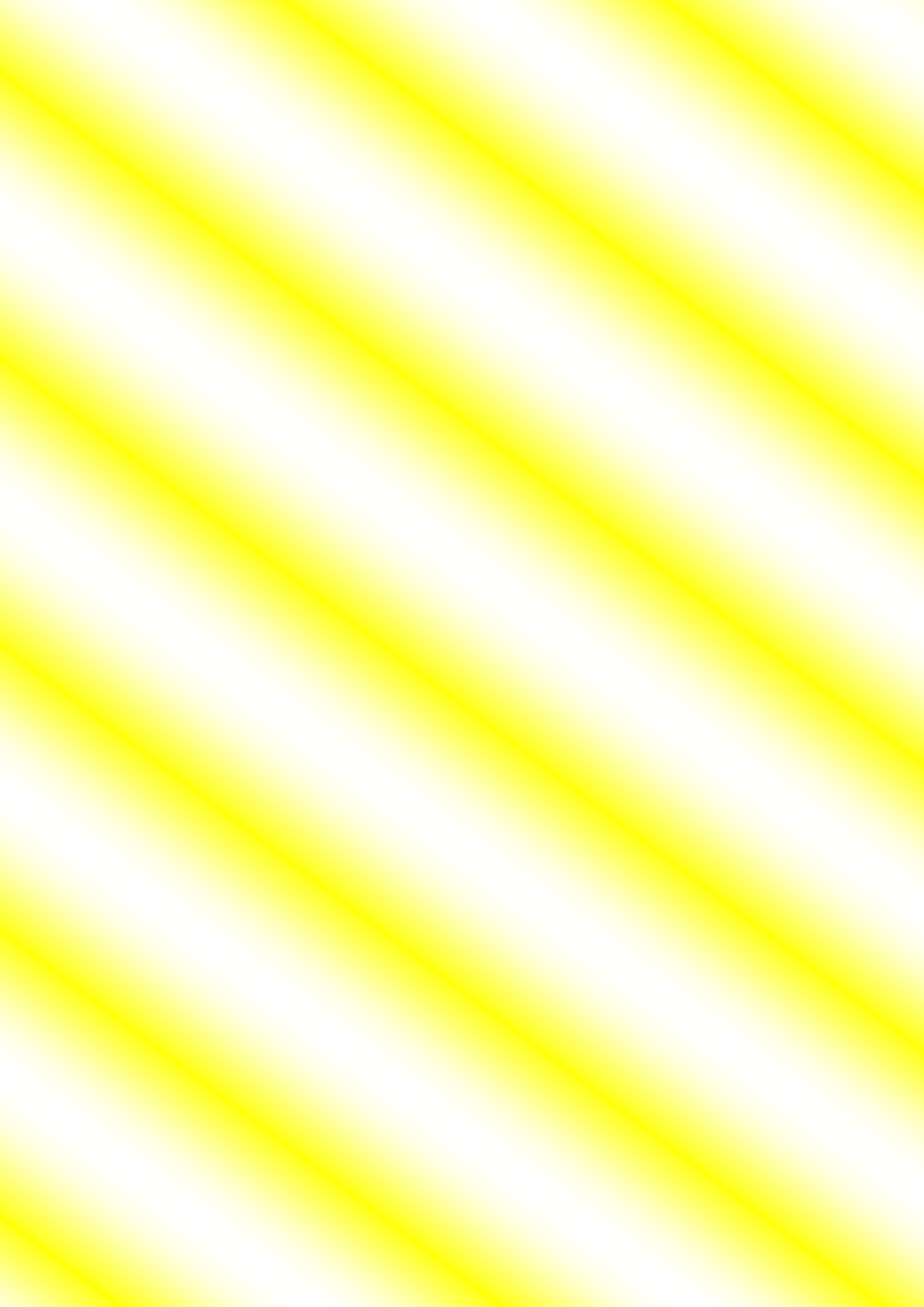 (листопад- грудень 2023)Аналіз підсумків соціологічного опитування показали, що в цілому результати дослідження позитивні. Студентам 1 курсу спеціальностей Менеджмент і Психологія (72 особи), що вивчають дисципліну «Академічні студії», було запропоновано 21 питання з проблем академічної доброчесності.На 1 питання «Чи чули Ви про академічну доброчесність в школі» -47 студентів відповіли «так», але термін цей вчителями не називався, а 25 студентів (19%) сказали «ні».Усі студенти дали приблизне визначення академічної доброчесності.68 студентів (95 %) прочитали повністю Кодекс академічної доброчесності МАУП, але усі підписали Декларацію академічної доброчесності з цього Кодексу.59 осіб ознайомились на сайті Інституту з Етичним кодексом студента, ще 13 не дали відповідь на це питання.68 студентів (95 %) вважають Кодекс честі ефективним регулятором норм поведінки в університеті, і лише 1 так не вважає.43-ти студентам (60 %) знижували оцінку за неправильне оформлення реферату, есе.7-8. Усі опитані вважають, що викладачі розповідають студентам Інституту про етичні норми поведінки, і 58 з них (80%) зазначили, що викладачі приділяють цим питанням достатньо уваги, а 14 студенти вважають, що увага приділяється викладачами не часто.На питання, скільки часу студент витрачає на написання реферату, есе варіанти відповідей були такі:один вечір – 36 студентіводин день – 29 студентидекілька днів – 7 студентівТобто, 26 % опитаних витрачають на це один вечір.50 опитаних (70 %) приділяють достатньо уваги оформленню посилань і списку використаних джерел, 10 – не приділяють, а ще 12 вказали, що для них це несуттєво, але приділяють цьому увагу.На питання, чи вміє респондент швидко знайти в Інтернеті необхідну наукову інформацію (крім підручників), 70 студентів відповіли «так», один студент – «50 на 50» (наполовину) і лише 1 відповів «ні». Тобто, більше 90 % за семестр навчання навчились знаходити в Інтернеті необхідні для навчання і доповідей джерела.24 студента вважають списування тяжким порушенням академічної доброчесності, 48 студентів вважають це «не сильним порушенням», якщо текст не скачано дослівно.На питання «Як часто Ви списуєте?» 23 відповіли – один-два рази, 45 – зрідка, 2 – ніколи, а двоє визнали, що робили це постійно. Більшість опитаних зазначила, що в основному це було ще під час навчання в середній школі. Тобто, 70 % в Інституті на контрольних (заліків, іспитів на момент дослідження ще не було) не списують.62 осіб зазначили, що під час контрольних робіт їм дещо допомагали друзі, але порадами, а 10 вказали, що для них допомога друзів на контрольній є неприйнятною.На питання: «Що для Вас важливіше: отримати диплом чи знання» - 5 студент вказав диплом, 10 – знання, 2 взагалі не відповів на це питання, 55 сказали – і диплом, і знання. Тобто, 90 % опитаних головним надбанням навчання у виші вважають знання.Усі 72 опитаних вважають, що з проявами академічної нечесності слід боротися.Механізми такої боротьби, впливу на студентів вказано такі: 1) проводити індивідуальні розмови зі студентом – 31; 2) ввести штрафи – 5; 3) знижувати бали - 10; 4) мотивувати, зацікавити студентів, вчити їх писати самим, показати, що це «круто» - 9 осіб; 5) зробити так, щоб кожен зізнався - 5; 6) 12 студент вказав, що вплив в Інституті вже є.43 студента (60 %) підтримують поширену на Заході практику виключати з університетів тих студентів, які не дотримуються норм академічної доброчесності, причому, два з них додали, що «в нас таку систему слід вводити лояльно». 29 студентів проти відрахувань за такі порушення.З усіх опитаних  осіб (95 %) взяли активну участь у підготовці «Кодексу честі нашої групи», який був прийнятий у листопаді 2023 р., і лише 2 не брали у цьому участі.З усіх респондентів 43 студента повністю, як вони вважають, засвоїли матеріал курсу «Академічні студії» (60 %), а 29 осіб вказали «частково засвоїли». Таких, що не засвоїли матеріал дисципліни, нема.На питання, як покроково студент буде готуватися до написання курсової роботи зі спеціальності (робота буде лише на другому курсі, але основи підготовки академічних текстів пройдено в курсі «Академічних студій»), троє не відповіли на питання, троє зазначили, що ще не думали над цим, а 50 зазначили, що оберуть тему, знайдуть по темі інформацію (в бібліотеці, на форумах, в Інтернет), створять логічний план роботи, узгодять з викладачем, ще раз передивляться на офіційному сайті Інституту вимоги до оформлення курсових робіт, вивчать та оброблять інформацію, проконсультуються з викладачем, напишуть грамотно текст без плагіату, вкажуть джерела, які використано в роботі, підготують промову для захисту роботи. Дехто помітив, що продивлять зразки курсових робіт; що кожного дня слід вчитися і здобувати глибокі професійні знання, вчитися правильно подавати інформацію. Таким чином, можна зазначити, що студенти оволоділи основами підготовки академічного тексту, без порушень норм академічної доброчесності.За результатами дослідження, можна зробити висновки, що першокурсники 2023 року сприймають академічну доброчесність як необхідну здобувачу вищої освіти цінність, навчилися знаходити необхідну академічну літературу, вміють написати реферат, есе, знають Кодекси честі МАУП та Інституту, активно розробляли Кодекс честі власної групи. Студенти зазначили, що в середній школі їм про академічнудоброчесність не розповідали; головним надбанням навчання у виші вважають знання, а не лише отримання диплому. У цілому результати збігаються з основними висновками трьох попередніх аналогічних досліджень 2022 і 2023 років. Єдина відмінність – лише в збільшенні кількості студентів, які проти відрахування з університетів за порушення академічної доброчесності. Загалом вважаємо результати дослідження позитивними.